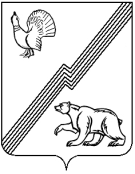 АДМИНИСТРАЦИЯ ГОРОДА ЮГОРСКАХанты-Мансийского автономного округа – Югры ПОСТАНОВЛЕНИЕот  29 января 2018 года  										№  245Об установлении тарифов на  услуги муниципального бюджетного учрежденияспортивная школа олимпийского резерва«Центр Югорского спорта»Руководствуясь постановлением администрации города Югорска от 09.10.2017 № 2427 «О реорганизации муниципального бюджетного учреждения дополнительного образования специализированная детско-юношеская спортивная школа олимпийского резерва «Смена»                 и муниципального бюджетного учреждения «Физкультурно-спортивный комплекс «Юность»,  в соответствии с решением Думы города Югорска от 26.05.2009 № 51 «О Положении о порядке принятия решений об установлении тарифов на услуги муниципальных предприятий                     и учреждений города Югорска», постановлением администрации города Югорска от 08.06.2017 № 1400 «О перечне обосновывающих материалов, необходимых для установления тарифов            на услуги муниципальных предприятий и учреждений города Югорска», Уставом муниципального бюджетного учреждения спортивная школа олимпийского резерва                 «Центр Югорского спорта»: Установить тарифы на услуги муниципального бюджетного учреждения спортивная школа олимпийского резерва  «Центр Югорского спорта» (приложение).Признать утратившим силу постановление главы города Югорска от 13.02.2008  № 124 «Об установлении тарифов на услуги муниципального учреждения дополнительного образования детей детско-юношеская спортивная школа «Смена».Признать утратившими силу:- постановление администрации города Югорска от 25.03.2010 № 446 «Об установлении тарифов на услуги муниципального бюджетного  учреждения «Физкультурно-спортивный комплекс «Юность»;- постановление администрации города Югорска от 21.04.2015 № 1880 «О внесении изменений в постановление администрации города Югорска от 25.03.2010 № 446»;- абзац восьмой пункта 1 постановления администрации города Югорска от 21.08.2009     № 1453 «О внесении изменений в муниципальные правовые акты города Югорска»;- абзац седьмой пункта 1 постановления администрации города Югорска от 09.11.2009 № 1937 «О внесении изменений в муниципальные правовые акты города Югорска».Опубликовать постановление в официальном печатном издании города Югорска и разместить на официальном сайте органов местного самоуправления города Югорска. Настоящее постановление вступает в силу после его официального опубликования. Контроль за выполнением постановления возложить на директора муниципального бюджетного учреждения спортивная школа олимпийского резерва                «Центр Югорского спорта» О.В. Фаттахову.Глава города Югорска                                                                                                    Р.З. СалаховПриложениек постановлениюадминистрации города Югорскаот   29 января 2018 года   №  245Тарифына услуги муниципального бюджетного учреждения спортивная школа олимпийского резерва «Центр Югорского спорта»№ п/пНаименование услугиЕдиницы измеренияТарифы на услуги (рублей)1.Предоставление малого спортивного зала для проведения физкультурно-спортивных мероприятийчас300,002.Предоставление большого спортивного зала для проведения физкультурно-спортивных мероприятийчас600,003.Предоставление спортивно-оздоровительных услуг для различных групп населения:3.1.Акробатика1 посещение (1 час)100,003.1.Акробатикаабонемент  на 8 посещений300,003.2.Баскетбол1 посещение (1 час)100,003.2.Баскетболабонемент  на 8 посещений300,003.3.Бильярд1 посещение (1 час)100,003.3.Бильярдабонемент  на 8 посещений300,003.4.Волейбол1 посещение (1 час)100,003.4.Волейболабонемент  на 8 посещений300,003.5.Оздоровительная  аэробика1 посещение (1 час)125,003.5.Оздоровительная  аэробикаабонемент  на 8 посещений500,003.6.Пауэрлифтинг1 посещение (1 час)100,003.6.Пауэрлифтингабонемент  на 8 посещений300,003.7.Художественная гимнастика1 посещение (1 час)100,003.7.Художественная гимнастикаабонемент  на 8 посещений300,003.8.Стрельба1 посещение (1 час)50,003.8.Стрельбаабонемент  на 8 посещений150,003.9.Теннис1 посещение (1 час)50,003.9.Теннисабонемент  на 8 посещений150,003.10.Хоккейабонемент  на 8 посещений500,003.11.Мини-футболабонемент  на 8 посещений300,004.Услуги тренажерного зала:4.1.Дети (до 18 лет)1 посещение (1 час)100,004.1.Дети (до 18 лет)абонемент  на 8 посещений250,004.2.Взрослые1 посещение (1 час)125,004.2.Взрослыеабонемент  на 8 посещений500,005.Услуги по прокату коньков:1 час5.1.Дети (до 18 лет)50,005.2.Взрослые100,006.Предоставление транспортных услуг  автобусом класса В 222700 автомобилем  «Форд-Транзит»  предельный максимальный тариф 1 машино/часа1 600,00